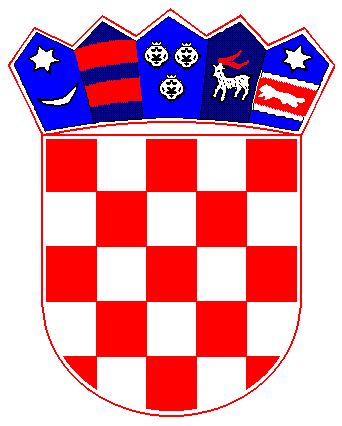 Klasa:026-01/13-1/6Urbroj:2110/02-02-13-1Ivanska,03. listopada 2013.	Temeljem članka 48. Zakona o lokalnoj i područnoj (regionalnoj) samoupravi („Narodne novine“  33/01, 60/01, 129/05, 109/07, 125/08, 36/09, 150/11, i 144/12) i  temeljem članka 48. Statuta Općine Ivanska („Službeni vjesnik“ broj 01/13.),dana 03. listopada 2013. godine općinski načelnik Općine Ivanska donosi slijedećuODLUKU O OSNIVANJU POVJERENSTVA ZA PREUZIMANJE SLUŽBENE DOKUMENTACIJE I SLUŽBENIH PEČATA VIJEĆA MJESNIH ODBORAČlanak 1.Odlukom načelnika Općine Ivanska Klasa:036-01/13-01,Urbroj:2100/02-02-13-1 od 03.10.2013.  godine raspuštena su vijeća mjesnih odbora Paljevine, Rastovac, Babinac, Donja Petrička i Gornja Petrička,  te su za navedena  vijeća mjesnih odbora imenovani povjerenici.Članak 2.Ovom odlukom imenuje se povjerenstvo za preuzimanje dokumentacije, financijskih izvješća i službenih pečata vijeća raspuštenih mjesnih odbora.Vijeće iz stavka 1. ovog članka sastoji se od tri člana, a čine ga:povjerenik mjesnog odborapredsjednik raspuštenog mjesnog odborazamjenik načelnika Općine Ivanska, Željko MavrinČlanak 3.Povjerenstvo iz članka 2. ove Odluke dužno je u roku od 3 (tri) dana od stupanja na snagu odluke iz članka 1. ove Odluke izvršiti primopredaju sve službene dokumentacije, financijskih sredstava u blagajni, financijskih izvješća, sve pokretne imovine i službenih pečata vijeća raspuštenih mjesnih odbora. Članak 4.Ova Odluka objaviti će se u Službenom vjesniku, a stupa na snagu osmog dana od dana objave.                                                                                                                         NAČELNIK:                                                                                                                         mr.sc. Josip Bartolčić, dipl. ing.v.r. 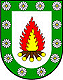 REPUBLIKA HRVATSKABJELOVARSKO-BILOGORSKA ŽUPANIJAOPĆINA IVANSKANAČELNIK